 Stage-gate عملية المراحل و البوابات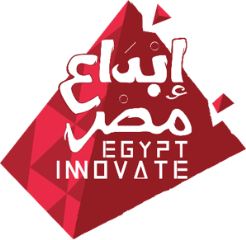 المراحل
المرحلة 0: الأفكارفي هذه المرحلة نعمل على توليد الأفكار واكتشاف فرص للمشاريع التجارية، وتوليد أفكار جديدة لمنتج جديدالمرحلة 1: الآن يمكنك القيام بتقييم سريع وغير مكلف من أجل التحقق من الفرص المتاحة في السوق الخاص بك. يمكنك القيام بذلك عن طريق البحوث المبدئية.المرحلة 2: دراسة السوقبعد ذلك، يمكنك القيام ببحوث مكثفة للسوق والمتطلبات التقنية للمنتج الخاص بك، ودراسة الجدوى تجارية. يمكنك استخدام العديد من الأدوات مثل الدراسات الاستقصائية، والمقابلات مع العملاء. المرحلة 3: تطوير المنتجنقوم الآن بوضع التصميم وعملية تطوير المنتج الجديد، وخطة التصنيع، خطة العمليات. يتم تعريف خطة الاختبار للمرحلة القادمة.المرحلة 4: تجربة المنتجفي هذه المرحلة نحاول التأكد من العملية برمتها. يمكنك اختبار جودة المنتج، وقبول العملاء والارتياح له، ربحية المشروع ونجاح خطة العمليات.المرحلة 5: إطلاق منتجكالآن أنت على استعداد لإطلاق منتجك. يمكنك البدء في العمل على التسويق وبدء العملية برمتها من إنتاج وتسويق وبيع المنتج الجديد.البواباتلبوابة 1: تصفية أولىلبوابة 2: تصفية ثانيةالبوابة 3: قرار ما بعد دراسة السوقالبوابة 4: قرار ما بعد تطوير العينةالبوابة 5: قرار تأكيد التصنيع